MATES 11/5/2020https://youtu.be/oHM19eCEkNM1.- CALCULA EL ÁREA DE LAS BASES, EL ÁREA LATERAL Y TOTAL DE ESTA HUCHA QUE MIDE 24cm ALTO Y 8cm DE RADIO EN SU BASE.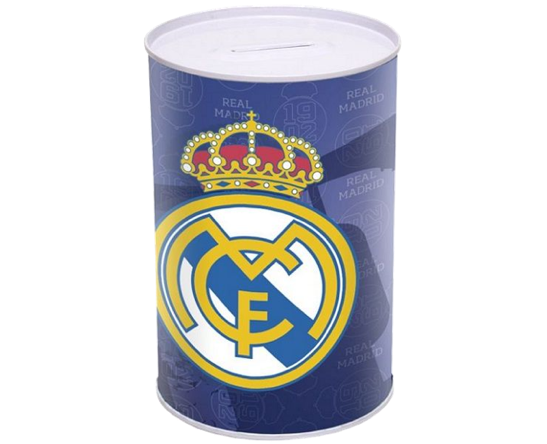 2.- 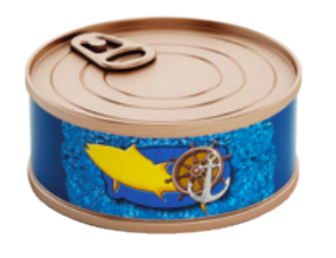 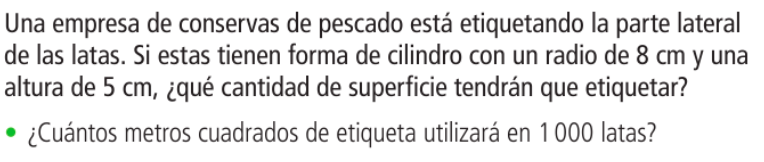 ¡Cuidado! Aquí solo te pide que calcules área lateral